SOLICITUD DE DERECHO ARCO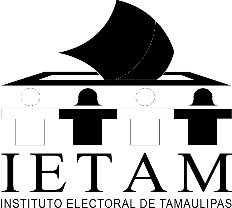 (ACCESO/RECTIFICACIÓN/CANCELACIÓN/OPOSICIÓN)INSTITUTO ELECTORAL DE TAMAULIPASPRESENTE    AT´N: UNIDAD DE TRANSPARENCIACon fundamento en los artículos 69, 72, 73, 74, 78 y 119 fracción II de  de Protección de Datos Personales en Posesión de Sujetos Obligados del Estado de Tamaulipas, atenta y respetuosamente, le formulo la presente solicitud:1.-DATOS DEL SOLICITANTE:DOCUMENTO DE IDENTIDAD OFICIAL  QUE SE ANEXA:* Este deberá ser presentado en original y copia para su cotejo.2.-DOMICILIO O CORREO ELECTRONICO PARA OIR Y RECIBIR NOTIFICACIONES O:* El domicilio señalado, deberá de ser en la capital del Estado, o de lo contrario las notificaciones se harán por estrados. La entrega de la información será en  de Transparencia. 3.-PERSONAS AUTORIZADAS PARA RECIBIR NOTIFICACIONES Y :4. TIPO DE SOLICITUD (MARCAR CON UNA X) ACCESO, RECTIFICACIÓN, CANCELACIÓN U OPOSICIÓNTipo de Solicitud (Marcar con una X)    Acceso        Rectificación        Cancelación        Oposición5.- DESCRIPCIÓN DEL TIPO DE SOLICITUD QUE DESEA REALIZAR: EJEMPLO: DATOS A LOS QUE SE DESEA TENER ACCESO, CAMBIOS A EFECTUAR EN LOS DATOS, (ANEXAR A LA SOLICITUD LA DOCUMENTACIÓN QUE ACREDITA EL CAMBIO SOLICITADO), DATOS A CANCELAR, U OPOSICIÓN SOBRE EL MANEJO DE DATOS:* Si el espacio no es suficiente puede anexar hojas a esta  solicitud.6.- DATOS CORRECTOS:* Si el espacio no es suficiente puede anexar hojas a esta  solicitud.7. - DATOS CON FINES ESTADISTICOS:            * Su llenado es opcional, pero agradeceríamos el mismo.Nombre y firma del solicitanteCd. Victoria, Tamaulipas, a_______de ____________________ de_______  * Esta solicitud deberá ser entregada personalmente en  de Transparencia del Instituto Electoral de Tamaulipas.*A toda solicitud de derecho ARCO, se le dará respuesta en un plazo no mayor de veinte días hábiles a partir de su recepción, siendo prorrogable hasta por diez días hábiles, cuando la complejidad o volumen de la información lo ameriten.*La Unidad le brindará la orientación debida, en la cuenta de correo unidad.transparencia@ietam.org.mx o bien en el teléfono 834 31 5 12 00 extensión 133 o lada sin costo 018008494358.